Is there any other information you want us to know about you? If so, please share below.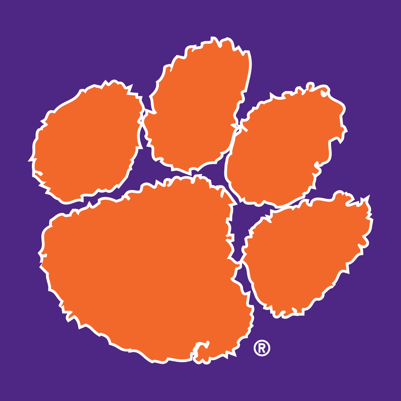 Contact InformationContact InformationToday’s DateName (First, Middle, Last)Local AddressPermanent AddressPhone NumberPreferred E-mail AddressStudent InformationDegree Program (e.g., BS):  Current Major(s):  Current Minor(s): Year in School (e.g., Sophomore): Clemson email: Have you had prior research experience? If yes, please describe the prior experience(s) and list the contact information for prior lab leaders. If no, please indicate ‘no’.Courses taken relevant to research methods/statistics. Please list course names and numbers.Do you have current IRB training (CITI course(s))?Yes: If yes, then approximately when did you complete your last training certification?                                                                                                                                                                                                                    Month/YearNo: If no, then are you willing to complete this training prior to joining the lab? No   Yes. The training is free, but it will require a few hours of reading documents online and answering questions on a quiz. For more information, please see: https://www.clemson.edu/research/compliance/irb/training.htmlExperience in working with research participants: Do you have any technical experience or skills (e.g., website development, phone application development, MatLab/Psych toolbox, MS office skills, etc)?Yes: If yes, then please describe in detail belowNo: If no, then do you have any interest in this?  If so, what in particular interests you?Are you in any honors programs? If yes, please describe.Are you planning to apply to any honors program? If so, which one and when?	AvailabilityWhat semester and year would you like to begin volunteering? Number of hours per week you would like to spend doing research for this project:Number of months/years you would like to spend doing research with Dr. Ross:Please list your availability for the current semester if you are planning on volunteering this semesterPlease list your availability for the current semester if you are planning on volunteering this semesterMondayTuesdayWednesdayThursdayFridayPlease fill in your availability for the next semester below Please fill in your availability for the next semester below MondayTuesdayWednesdayThursdayFridayGoals Do you plan to go to graduate school? If so, what are your graduate school goals? If not, what is your next step after finishing at PSU?What are your career goals? What would you like to get out of this experience?  Please include information on what Dr. Ross can help you with during this experience.